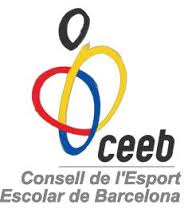 III Torneig de Nadal de BàdmintonFull d’inscripció ESCOLAR*si no pertanys a cap entitat posar: IndependentData límit d’inscripció: Dilluns 5 de desembre de 2016Preu Escolar Torneig: 6€*recorda que el Pack Escolar inclou la participació al Circuit Escolar, al Torneig de Nadal i al Torneig d’Estiu i val 8€!Oficines del CEEB: Horari de 10:00h a 19:00h Av. Litoral 86-96 (08005-BCN) 935 112 040Transferència BANC SABADELL -ES45 0081 1738 0100 0100 1109Concepte: nom+cognoms del participant+TorneigBadmintonNadalEnviar el full d’inscripció a:badminton@elconsell.catUn cop hagis rebut la confirmació de la teva plaça cal enviar el comprovant de pagament.Nom      Cognoms      DNI      Data de naixement      CATSALUT      Masculí                   Femení      Nom i cognoms pare/mare/tutor      Nom i cognoms pare/mare/tutor      Mòbil de contacte      Mòbil de contacte      E-mail de contacte      E-mail de contacte      Entitat a la que pertanys      Entitat a la que pertanys      